от «19» октября 2015 г. № 68Р Е Ш Е Н И Е Собрания депутатов муниципального образования«Шалинское сельское поселение»О внесении изменений   в Уставмуниципального образования «Шалинское сельское поселение»             Руководствуясь Федеральным законом от 06 октября . № 131-ФЗ «Об общих принципах организации местного самоуправления в Российской Федерации», Собрание депутатов муниципального образования «Шалинское сельское  поселение»  РЕШАЕТ:1. Внести в Устав муниципального образования «Шалинское сельское поселение», утвержденный решением Собрания депутатов муниципального образования «Шалинское сельское поселение» № 24 от 23.12.2009 г. следующие изменения:1.1.Пункт 14 статьи 6 Устава изложить в следующей редакции:           «14) обеспечение условий для развития на территории поселения физической культуры, школьного спорта и массового спорта, организация проведения официальных физкультурно-оздоровительных и спортивных мероприятий поселения;»;1.2. Статью 6 Устава дополнить частью 2 следующего содержания:«2. Органы местного самоуправления поселения вправе заключать соглашения с органами местного самоуправления муниципального образования «Моркинский муниципальный район» о передаче им осуществления части своих полномочий по решению вопросов местного значения в соответствии с Федеральным законом от 6 октября 2003 г. № 131-ФЗ «Об общих принципах организации местного самоуправления в Российской Федерации» и Порядком заключения соглашений, определяемым нормативным правовым актом Собрания депутатов, за счет межбюджетных трансфертов, предоставляемых из бюджета поселения в бюджет муниципального района в соответствии с Бюджетным кодексом Российской Федерации.»;         1.3.Часть 1 статьи 7 Устава дополнить пунктом 13  следующего содержания:           «13) осуществление мероприятий по отлову и содержанию безнадзорных  животных, обитающих на территории поселения.»;        1.4.Пункт 7.1 части 1 статьи 8 Устава изложить в следующей редакции:«7.1) разработка и утверждение программ комплексного развития систем коммунальной инфраструктуры поселения,   программ комплексного развития транспортной инфраструктуры поселения,   программ комплексного развития социальной инфраструктуры поселения, требования к которым устанавливаются Правительством Российской Федерации;»;1.5. Пункт 10 части 1 статьи 8 Устава изложить в следующей редакции:«10) организация профессионального образования и дополнительного профессионального образования выборного должностного лица местного самоуправления, депутатов представительного органа поселения, муниципальных служащих и работников муниципальных учреждений, организация подготовки кадров для муниципальной службы в порядке, предусмотренном законодательством Российской Федерации об образовании и законодательством Российской Федерации о муниципальной службе;»;1.6. Абзац 5 части 3 статьи 17 Устава изложить в следующей редакции:«-вопросы о преобразовании муниципального образования, за исключением случаев, если в соответствии со статьей 13 Федерального закона для преобразования муниципального образования требуется получение согласия населения муниципального образования, выраженного путем голосования либо на сходах граждан.»;1.7. Часть 6 статьи 20 Устава изложить в следующей редакции:«6. Порядок назначения и проведения опроса определяется соответствующим нормативным правовым актом Собрания депутатов поселения в соответствии с законом Республики Марий Эл.»;1.8.Часть 4 статьи 40 Устава изложить в следующей редакции:  «4. Устав поселения, муниципальный правовой акт о внесении изменений и дополнений в устав поселения принимаются большинством в две трети голосов от установленной численности Собрания депутатов. При этом голос главы муниципального образования, председателя Собрания депутатов учитывается при принятии устава поселения, муниципального правового акта о внесении изменений и дополнений в устав поселения как голос депутата представительного органа	поселения.». 2. Поручить Главе муниципального образования «Шалинское сельское поселение» Бушковой Т.И. направить на государственную регистрацию решение Собрания депутатов муниципального образования «Шалинское сельское поселение»  «О внесении изменений  в Устав муниципального образования «Шалинское сельское поселение» в установленном законом порядке и обнародовать его после государственной регистрации.3. Настоящее решение вступает в силу после  его  обнародования. Глава муниципального образования«Шалинское сельское поселение»,председатель Собрания депутатов                                                            Т.Бушкова«Шале ял кундем»муниципальный образованийын депутатше- влакын  Погынжо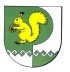 Собрание депутатовмуниципального образования«Шалинское сельское поселение»425 151 Морко район, Кугу Шале ял, Молодежный  урем, 3Телефон-влак: 9-32-65425 151, Моркинский район, дер.Большие Шали ул. Молодежная, 3Телефоны: 9-32-65